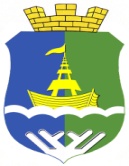 О внесении изменений в постановление администрации городского поселения Приобьеот 20.12.2017 г. № 652 «Об утверждении Положенияо порядке деятельности специализированной службы по вопросам похоронного дела на территории муниципального образования городское поселение Приобье,Порядка отбора хозяйствующего субъекта на право оказания услуг по погребению и получения статуса специализированной службы по вопросам похоронного дела на территории муниципального образования городское поселение Приобье».В соответствии со статьей 14 Федерального закона Российской Федерации от 06.10.2003 № 131-ФЗ «Об общих принципах организации местного самоуправления в Российской Федерации», Федеральным законом Российской Федерации от 12.01.1996 № 8-ФЗ «О погребении и похоронном деле», постановлением правительства Российской Федерации от 12.10.2018 г. № 1219, Уставом городского поселения Приобье, в целях определения порядка деятельности специализированной службы по вопросам похоронного дела на территории городского поселения Приобье, а также отбора хозяйствующего субъекта на право оказания услуг по погребению и наделения статуса специализированной службы по вопросам похоронного дела на территории муниципального образования городское поселение Приобье:Внести в постановление администрации городского поселения Приобье от 20.12.2017 г. № 652 «Об утверждении Положения о порядке деятельности специализированной службы по вопросам похоронного дела на территории муниципального образования городское поселение Приобье, Порядка отбора хозяйствующего субъекта на право оказания услуг по погребению и получения статуса специализированной службы по вопросам похоронного дела на территории муниципального образования городское поселение Приобье» следующие изменения:Пункт 13 приложения № 1 изложить в следующей редакции:«13. Для оформления заказа на погребение заказчик оформляет заявление на захоронение и представляет следующие документы:- справку о смерти по Форме № 11 (оригинал).»2. Настоящее постановление обнародовать путем его размещения на информационном стенде в здании администрации городского поселения Приобье, в помещении МКУ «Приобская библиотека семейного чтения» а также разместить на официальном сайте муниципального образования городское поселение Приобье в информационно-телекоммуникационной сети «Интернет».3. Настоящее постановление вступает в силу с момента его обнародования.4. Контроль за выполнением постановления возложить на заместителя главы по вопросам ЖКХ, строительства и обеспечению безопасности.Глава городского поселения Приобье                                                                              Е.Ю. ЕрмаковАДМИНИСТРАЦИЯ ГОРОДСКОГО ПОСЕЛЕНИЯ   ПРИОБЬЕОктябрьского районаХанты- Мансийского автономного округа – ЮгрыПОСТАНОВЛЕНИЕАДМИНИСТРАЦИЯ ГОРОДСКОГО ПОСЕЛЕНИЯ   ПРИОБЬЕОктябрьского районаХанты- Мансийского автономного округа – ЮгрыПОСТАНОВЛЕНИЕАДМИНИСТРАЦИЯ ГОРОДСКОГО ПОСЕЛЕНИЯ   ПРИОБЬЕОктябрьского районаХанты- Мансийского автономного округа – ЮгрыПОСТАНОВЛЕНИЕАДМИНИСТРАЦИЯ ГОРОДСКОГО ПОСЕЛЕНИЯ   ПРИОБЬЕОктябрьского районаХанты- Мансийского автономного округа – ЮгрыПОСТАНОВЛЕНИЕАДМИНИСТРАЦИЯ ГОРОДСКОГО ПОСЕЛЕНИЯ   ПРИОБЬЕОктябрьского районаХанты- Мансийского автономного округа – ЮгрыПОСТАНОВЛЕНИЕАДМИНИСТРАЦИЯ ГОРОДСКОГО ПОСЕЛЕНИЯ   ПРИОБЬЕОктябрьского районаХанты- Мансийского автономного округа – ЮгрыПОСТАНОВЛЕНИЕАДМИНИСТРАЦИЯ ГОРОДСКОГО ПОСЕЛЕНИЯ   ПРИОБЬЕОктябрьского районаХанты- Мансийского автономного округа – ЮгрыПОСТАНОВЛЕНИЕАДМИНИСТРАЦИЯ ГОРОДСКОГО ПОСЕЛЕНИЯ   ПРИОБЬЕОктябрьского районаХанты- Мансийского автономного округа – ЮгрыПОСТАНОВЛЕНИЕАДМИНИСТРАЦИЯ ГОРОДСКОГО ПОСЕЛЕНИЯ   ПРИОБЬЕОктябрьского районаХанты- Мансийского автономного округа – ЮгрыПОСТАНОВЛЕНИЕАДМИНИСТРАЦИЯ ГОРОДСКОГО ПОСЕЛЕНИЯ   ПРИОБЬЕОктябрьского районаХанты- Мансийского автономного округа – ЮгрыПОСТАНОВЛЕНИЕ«28 »декабря20 18 г.№  626гп. Приобьегп. Приобьегп. Приобьегп. Приобьегп. Приобьегп. Приобьегп. Приобьегп. Приобьегп. Приобьегп. Приобье